           Ҡ А Р А Р				      		            ПОСТАНОВЛЕНИЕ   «23» декабрь 2020 й.	                      № 111                      «23» декабря 2020 г.Об изменении адреса  земельного участкаРуководствуясь Федеральным законом от 06.10.2003 № 131-ФЗ "Об общих принципах организации местного самоуправления в Российской Федерации", Федеральным законом от 28.12.2013 № 443-ФЗ "О федеральной информационной адресной системе и о внесении изменений в Федеральный закон "Об общих принципах организации местного самоуправления в Российской Федерации", Правилами присвоения, изменения и аннулирования адресов, утвержденными Постановлением Правительства Российской Федерации от 19.11.2014 № 1221, ПОСТАНОВЛЯЮ:1. Изменить адрес земельного участка, общей площадью 1568 кв.м., с кадастровым номером 02:53:060301:26, имеющего адресные ориентиры Республика Башкортостан, Шаранский район, СП Дмитриево-Полянский сельсовет, деревня Загорные Клетья, ул.Овражная, дом 3  на следующий адрес: Российская Федерация, Республика Башкортостан, Шаранский район, СП Дмитриево-Полянский сельсовет, деревня Загорные Клетья, ул.Овражная, дом 22. Контроль за исполнением настоящего Постановления оставляю за собой.        Глава  сельского поселения                                        И.Р.ГалиевБАШҠОРТОСТАН РЕСПУБЛИКАҺЫШАРАН РАЙОНЫМУНИЦИПАЛЬ РАЙОНЫНЫҢДМИТРИЕВА ПОЛЯНА АУЫЛ СОВЕТ АУЫЛ БИЛӘМӘҺЕ ХАКИМИӘТЕ452630, Дмитриева Поляна ауылы,тел. (34769) 2-68-00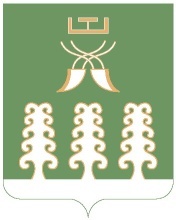 РЕСПУБЛИКА БАШКОРТОСТАНАДМИНИСТРАЦИЯ СЕЛЬСКОГО ПОСЕЛЕНИЯДМИТРИЕВО-ПОЛЯНСКИЙ СЕЛЬСОВЕТМУНИЦИПАЛЬНОГО РАЙОНАШАРАНСКИЙ РАЙОН452630, д. Дмитриева Поляна,тел. (34769) 2-68-00